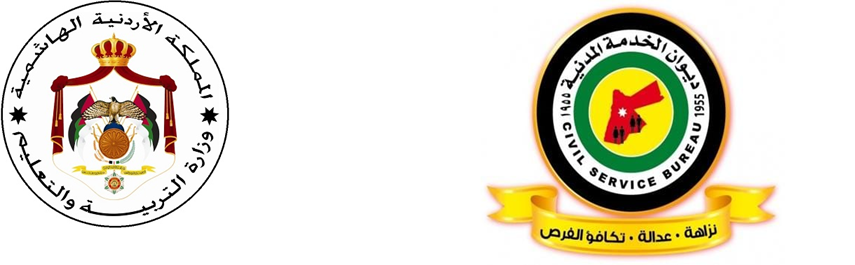 مصفوفة الكفايات الوظيفية لوظيفة معلم الانتاج الحيوانيقام ديوان الخدمة المدنية بالتشارك مع الجهات المعنية بإعداد الأطر المرجعية الخاصة بالكفايات اللازمة لاشغال وظيفة معلم لـتخصص" الانتاج الحيواني " لغايات بناء الاختبارات لقياس قدرات المرشحين لاشغال الوظيفة ومعرفة درجة امتلاكهم للحد الأدنى من شروط اشغال هذه الوظيفة، كما أن تحديد الأطر المرجعية للكفايات يساعد في ربط التقدم والارتقاء الوظيفي من خلال المسارات المهنية بالأداء الفعلي للمعلم والذي ينعكس بشكل مباشر على تحسين تعلم الطلبة وتجويد الخدمات التعليمية المقدمة للطلبة، ومن ثم ايجاد بيئة عمل تنافسية مهنية في أجواء إيجابية محفزة.منهجية تطوير الاطر المرجعية للكفاياتتم تطوير هذه الأطر من خلال الرجوع إلى:ميثاق مهنة التعليم بأجزائه المختلفة.الإطار العام للمناهج في وزارة التربية والتعليم.دليل الكفايات الوظيفية العامة في الخدمة المدنية ( من منشورات ديوان الخدمة المدنية ) مجموعات النقاش المركزة والمتنوعة لضبط الجودة ومراجعة الكفايات والمؤشرات واعتمادها بصورتها النهائية.أولاً: الكفايات التربوية العامةثانيا : الكفايات المعرفية لتخصص الانتاج الحيوانيثالثاً: الكفايات المهنية لتخصص الانتاج الحيوانيأمثلة على أسئلة الاختبار يحتوي الاختبار على أسئلة تقيس مجموعة جزئية من محتوى الكفايات الوظيفية المطلوبة لإشغال وظيفة معلم الانتاج الحيواني في وزارة التربية والتعليم لجميع المراحل، وقد تم تنظيمها وفق مجالات رئيسية، ويحتوي كل مجال رئيس على مجالات فرعية، وينتمي لكل مجال فرعي عدد من المؤشرات، وتوضع الأسئلة على هذه المؤشرات.المجالات الرئيسيةالمجالات الفرعيةالمؤشراتالتربية والتعليم في الاردن رؤية وزارة التربية والتعليم ورسالتها يطلع على الرؤية والرسالة والأهداف والقيم الجوهرية للوزارة.يلتزم بانجاح المشروعات والخطط المنبثقة عنها.التربية والتعليم في الاردنالتشريعات التربوية‏يطلع ويتقيد بالتشريعات التربوية ذات العلاقة بعمله باستمرار التربية والتعليم في الاردن  اتجاهات التطوير التربوي يطلع ويلتزم بأدواره المهنية المستندة إلى الاتجاهات التربوية التي يتبناها النظام التربوي باستمرار.الفلسفة الشخصية واخلاقيات المهنةرؤية المعلم ورسالته. يستخدم رؤيته ورسالته المهنية لتحقيق دوره المهني.الفلسفة الشخصية واخلاقيات المهنةالقيم والاتجاهات والسلوك المهني.يلتزم بالسلوك المهني وبأخلاقيات المهنةيلتزم بأدواره  وفق وصفه الوظيفيالتعلم والتعليمالتخطيط للتعلميحلل محتوى المنهاج .يخطط لتنفيذ المواقف التعليمية الصفية واللاصفية بما يحقق نتاجات التعلم وبما يراعي منظور النوع الاجتماعييقوم المواقف التعليمية الصفية واللاصفية بما يحقق نتاجات التعلم وبما يراعي منظور النوع الاجتماعي.التعلم والتعليمتنفيذ عمليات التعلم والتعليم ينظم بيئة التعلم لتكون آمنة وجاذبة ومراعية للنوع الاجتماعي.يتقبل الطلبة ويتعامل مع سلوكياتهم أثناء عملية التعليم .التعلم والتعليمتقويم التعلم يقوم أداء الطلبة ويوظف استراتيجيات وأدوات التقويم.يحلل نتائج الاختبارات ويوثق البيانات والمعلومات الخاصة بالتقويم.يعطي تغذية راجعة للطلبة.بيئة التعلمالاوعية المعرفية.يوظف الاوعية المعرفية ومصادر المعرفة المتنوعة لتحسين اداء الطلبة في المواقف التعلمية التعليمية.يوظف تكنولوجيا المعلومات والاتصالات لتحسين اداء الطلبة في المواقف التعلمية التعليمية.بيئة التعلمالدعم النفسي الاجتماعي.يتقبل طلبته من الناحية النفسية على اختلافاتهم ويتعامل مع المشكلات الصفية ومختلف سلوكات الطلبة. يوظف أنشطة تعلم تناسب احتياجات الطلبة النفسية بما يحفزهم على التعلم يثير دافعيتهم.يوظف أنشطة تعلم تناسب احتياجات الطلبة الاجتماعية بما يحفزهم على التعلم يثير دافعيتهم.يوظف أنشطة تعلم تناسب خصائص الطلبة النمائية بما يحفزهم على التعلم يثير دافعيتهم.بيئة التعلمالابتكار والابداع.يستخدم استراتيجات تدريس وتقويم للكشف عن مواهب الطلبة وتنمية الابداع لديهم. يستخدم استراتيجات تدريس وتقويم للكشف عن استعدادات الطلبة ، لتنمية الابداع لديهم.  التعلم للحياة.البحث العلمي.يستخدم خطوات البحث العلمي في المواقف التعليمية ويكسبها لطلبته.   التعلم للحياة.المهارات الحياتية.يستخدم انشطة تنمي المهارات الحياتية نحو ( مهارات التواصل ، مهارات التعامل وادراة الذات، ومهارات ادارة التعامل مع الضغوط، ومهارات حل المشكلات وصنع القرار ...الخ)   التعلم للحياة.مسؤولية التعلميطلع على الكفايات لتطوير مسؤولية الطلبة تجاه تعلمهم الذاتي والمشاركة في الرأي والتفكير الناقد واصدار الأحكام.المجال الرئيسالمجال الفرعيالمؤشراتمبادئ الإنتاج الحيوانيالأهمية الاقتصادية للإنتاج الحيوانييبين الأهمية الاقتصادية للإنتاج الحيواني مبادئ الإنتاج الحيوانيالأهمية الاقتصادية للإنتاج الحيوانييطلع على واقع الإنتاج الحيواني في الأردن ومساهمته بالناتج الزراعي والصعوبات التي تواجه هذا القطاع.مبادئ الإنتاج الحيوانيسلالات حيوانات المزرعة والدجاجيوضح الصفات الشكلية النموذجية والإنتاجية لسلالات الأبقار والأغنام.مبادئ الإنتاج الحيوانيسلالات حيوانات المزرعة والدجاجيوضح الصفات الشكلية النموذجية والإنتاجية لسلالات الدواجن.مبادئ الإنتاج الحيوانيسلالات حيوانات المزرعة والدجاجيتعرف سلالات (الحمام، والأرانب والحبش والبط والإوز) الموجودة في الأردن.مبادئ الإنتاج الحيوانيمواصفات حظائر حيوانات المزرعة وتجهيزاتهايستقصي أنواع حظائر الأبقار وملحقاتها وتجهيزاتها وشروط انشائها.مبادئ الإنتاج الحيوانيمواصفات حظائر حيوانات المزرعة وتجهيزاتهايصف مواصفات حظائر الأغنام وملحقاتها وتجهيزاتها.مبادئ الإنتاج الحيوانيمواصفات حظائر حيوانات المزرعة وتجهيزاتهايتعرف أنواع بيوت الدجاج وملحقاتها وتجهيزاتها.مبادئ الإنتاج الحيوانيأساسيات الرعاية الصحية لحيوانات المزرعةيوضح العوامل البيئية المؤثرة في إنتاج حيوانات المزرعة وصحتها.مبادئ الإنتاج الحيوانيأساسيات الرعاية الصحية لحيوانات المزرعةيقارن بين الوسائل الطبيعية لتطهير المزرعة ومخلفات الحيوانات والوسائل الكيميائية.مبادئ الإنتاج الحيوانيمصادر الغذاءيتعرف أهمية وأقسام ومشكلات المراعي الطبيعية في الأردن.مبادئ الإنتاج الحيوانيمصادر الغذاءيميز بين إيجابيات وسلبيات أنظمة الرعي المختلفة.مبادئ الإنتاج الحيوانيمصادر الغذاءيبين القيمة الغذائية للأعلاف المالئة والأعلاف المركزة واستعمالاتها في التغذية. مبادئ الإنتاج الحيوانيمصادر الغذاءيستخدم المخلفات الزراعية والصناعية المتوفرة في الأردن كبدائل علفية في تغذية الحيوانات.مبادئ الإنتاج الحيوانيمصادر الغذاءيصنف آفات مخازن الأعلاف ووسائل مكافحتها وشروط العلف المخزن.تربية الماشية وإنتاجهافسيولوجيا التناسل للماشيةيتعرف أجزاء الجهاز التناسلي الذكري والأنثوي في المجترات ووظائفها.تربية الماشية وإنتاجهافسيولوجيا التناسل للماشيةيوضح المقصود ببعض المفاهيم والمصطلحات المرتبطة بفسيولوجيا التناسل (البلوغ الجنسي، النضج الجنسي، الإخصاب، الخصوبة) عند الأبقار والأغنام.تربية الماشية وإنتاجهافسيولوجيا التناسل للماشيةيستنتج العوامل المؤثرة في البلوغ الجنسي والنضج الجنسي والخصوبة عند الأبقار والأغنام.تربية الماشية وإنتاجهافسيولوجيا التناسل للماشيةيتتبع هرمونات التناسل من حيث أماكن افرازها ووظائفها.تربية الماشية وإنتاجهافسيولوجيا التناسل للماشيةيتتبع خطوات التلقيح الاصطناعي وميزاته.تربية الماشية وإنتاجهافسيولوجيا التناسل للماشيةيصف اجراءات الاستعداد لمواسم التلقيح عند الأغنام.تربية الماشية وإنتاجهافسيولوجيا التناسل للماشيةيتقن مهارات قص القرون وتقليم الأظلاف والأمور الواجب مراعاتها أثناء القيام بهذه العمليات عند الأغنام.تربية الماشية وإنتاجهاإنتاج الحليبيتعرف الضرع من حيث: مفهومه وتركيبه ومراحل تطوره.تربية الماشية وإنتاجهاإنتاج الحليبيتعرف الهرمونات المؤثرة في إنتاج الحليب.تربية الماشية وإنتاجهاإنتاج الحليبيقارن بين الحلابة اليدوية والحلابة الآلية من حيث الحسنات والسيئات لكل منهما.تربية الماشية وإنتاجهاإنتاج الحليبيوضح العوامل الوراثية والبيئية المؤثرة في إنتاج الحليب وأثرها على كمية ونوعية الحليب المنتج.تربية الماشية وإنتاجهاالتغذية والجهاز الهضمي والتسمينيصف وظائف الغذاء، وأهمية العناصر الغذائية المختلفة، وأوجه الشبه والاختلاف بين العليقة الحافظة والعليقة الإنتاجية.تربية الماشية وإنتاجهاالتغذية والجهاز الهضمي والتسمينيتعرف أجزاء الجهاز الهضمي في المجترات ووظائف كل منها.تربية الماشية وإنتاجهاالتغذية والجهاز الهضمي والتسمينيصف العوامل المؤثرة في عملية التسمين.تربية الماشية وإنتاجهاالعمليات الفنية لقطيع الأبقار والأغناميميز علامات الحمل عند إناث البقر والغنم واجراءات العناية بالحوامل لضمان أم ومولود سليمين.تربية الماشية وإنتاجهاالعمليات الفنية لقطيع الأبقار والأغناميتعرف العمليات اللازمة للعناية بمواليد البقر والغنم منذ الولادة وحتى الفطام.تربية الماشية وإنتاجهاأمراض الماشيةيشرح المفاهيم المصطلحات المرتبطة بأمراض حيوانات المزرعة (الأمراض المشتركة، الأمراض الوبائية، الأمراض المستوطنة، الأمراض الوبائية العامة، الأمراض المعدية، الأمراض غير المعدية).تربية الماشية وإنتاجهاأمراض الماشيةيبين الأمراض غير المعدية الشائعة التي تصيب الأبقار والأغنام في الأردن من حيث الحيوان المعرض للإصابة والمسبب والأعراض ومصادر العدوى وطرق العدوى واجراءات الوقاية.تربية الماشية وإنتاجهاأمراض الماشيةيبين الأمراض البكتيرية المعدية الشائعة التي تصيب الأبقار والأغنام في الأردن من حيث الحيوان المعرض للإصابة والمسبب والأعراض ومصادر العدوى وطرق العدوى واجراءات الوقاية.تربية الماشية وإنتاجهاأمراض الماشيةيبين الأمراض الفيروسية الشائعة التي تصيب الأبقار والأغنام في الأردن من حيث الحيوان المعرض للإصابة والمسبب والأعراض ومصادر العدوى وطرق العدوى واجراءات الوقاية.تربية الماشية وإنتاجهاأمراض الماشيةيبين الأمراض الطفيلية المعدية الشائعة التي تصيب الأبقار والأغنام في الأردن من حيث الحيوان المعرض للإصابة والمسبب والأعراض ومصادر العدوى وطرق العدوى واجراءات الوقاية.تربية الدواجن وإنتاجهافسيولوجيا التناسل للدواجنيميز وظائف أجزاء الجهاز التناسلي للدجاجة والجهاز التناسلي للديك ويحدد أماكنها.تربية الدواجن وإنتاجهافسيولوجيا التناسل للدواجنيتتبع مراحل تكوين البيضة ويحدد أجزاءها.تربية الدواجن وإنتاجهاالتفريخيتعرف أنواع التفريخ والمفرخات ومتطلباته الضرورية لنجاحه.تربية الدواجن وإنتاجهاالتفريخيطبق المهارات الرئيسية لتشغيل المفرخات.تربية الدواجن وإنتاجهاالعمليات الفنية اللازمة لدجاج البيضيتتبع خطوات تنظيف وتطهير وتجهيز  بيت الحضانة لاستقبال فراخ البياضتربية الدواجن وإنتاجهاالعمليات الفنية اللازمة لدجاج البيضيقارن بين طريقتي تأسيس سرب دجاج البيض من حيث: عمر الفراخ المشتراة وكلفة الشراء ومزايا وعيوب كل طريقة.تربية الدواجن وإنتاجهاالعمليات الفنية اللازمة لدجاج البيضيحدد مراحل حياة دجاج البيض والاعتبارات الواجب مراعاتها في كل منها.تربية الدواجن وإنتاجهاالعمليات الفنية اللازمة لدجاج البيضيتقن الأعمال اليومية اللازمة لإدارة سرب دجاج البيض.تربية الدواجن وإنتاجهاالعمليات الفنية اللازمة لدجاج البيضيوضح العوامل المؤثرة في إنتاج البيض.تربية الدواجن وإنتاجهاالعمليات الفنية اللازمة لدجاج البيضيتعرف القلش من حيث: أسبابه وأنواعه وخطواته وأثره في البيضة والدجاجة.تربية الدواجن وإنتاجهاالعمليات الفنية اللازمة لدجاج اللحميشرح المتطلبات اللازم توفيرها لحضانة سرب دجاج اللحم.تربية الدواجن وإنتاجهاالعمليات الفنية اللازمة لدجاج اللحميقسم مراحل حياة دجاج اللحم إلى مراحل.تربية الدواجن وإنتاجهاالعمليات الفنية اللازمة لدجاج اللحميتعرف العوامل المؤثرة في إنتاج دجاج اللحم.تربية الدواجن وإنتاجهاالعمليات الفنية اللازمة لدجاج اللحميتتبع العمليات اللازمة لتسويق دجاج اللحم.تربية الدواجن وإنتاجهاأمراض الدواجنيشرح أهم الأمراض غير المعدية التي تصيب الدجاج من حيث المسبب وطرق العدوى ومصادر العدوى والأعراض وسبل الوقاية.تربية الدواجن وإنتاجهاأمراض الدواجنيبين أهم الأمراض المعدية: (البكتيرية والفيروسية التي تصيب الدجاج من حيث المسبب وطرق العدوى ومصادر العدوى والأعراض وسبل الوقاية.تربية الدواجن وإنتاجهاأمراض الدواجنيوضح أهم الأمراض المعدية الطفيلية التي تصيب الدجاج من حيث المسبب وطرق العدوى ومصادر العدوى والأعراض وسبل الوقاية.تربية الدواجن وإنتاجهاأمراض الدواجنيميز ما بين برنامج التحصين الخاص بدجاج البيض وبرنامج التحصين الخاص بدجاج اللحم.البيئة والموارد الزراعيةالتربة، واستصلاح الأراضي، والخصوبة والتسميديشرح المفاهيم والمصطلحات المرتبطة بالتربة وخصوبتها (كالتربة، والتعرية، وخصوبة التربة، والعنصر الغذائي، وغيرها).البيئة والموارد الزراعيةالتربة، واستصلاح الأراضي، والخصوبة والتسميديصف الخصائص الفيزيائية والكيميائية للتربة الزراعية.البيئة والموارد الزراعيةالتربة، واستصلاح الأراضي، والخصوبة والتسميديوضح المقصود بخصوبة التربة، وطرائق التسميد المختلفة.البيئة والموارد الزراعيةالتربة، واستصلاح الأراضي، والخصوبة والتسميديستكشف مشكلات التربة، وعمليات استصلاحها.البيئة والموارد الزراعيةالبيئة، والمياه، والري والصرفيتعرف النظام البيئي والموارد وأهمية الموارد البيئية.البيئة والموارد الزراعيةالبيئة، والمياه، والري والصرفيصنف الملوثات البيئية ومسبباتها.البيئة والموارد الزراعيةالبيئة، والمياه، والري والصرفيصف المفاهيم والمصطلحات المرتبطة بالمياه (حالات الماء، ودورة الماء، واستخداماته، وترشيد الاستهلاك، والحصاد المائي، واستعمال المياه الرمادية، وغيرها).البيئة والموارد الزراعيةالبيئة، والمياه، والري والصرفيصف طرائق الري المختلفة ومواعيدهاالاقتصاد الزراعيإدارة المزرعة، والاقتصاد الزراعي، والمشروعات الزراعية، الجرد المزرعي، والسجلات المزرعية، يوضح المفاهيم المتعلقة بالاقتصاد الزراعي مثل: إدارة المزرعة، اتخاذ القرار، وعناصر الإنتاج الزراعي، وقانون تناقص الغلة، والناتج الحدي، والاقتصاد الزراعي، ومنحنيات الإنتاج.الاقتصاد الزراعيإدارة المزرعة، والاقتصاد الزراعي، والمشروعات الزراعية، الجرد المزرعي، والسجلات المزرعية، يصف كل ما يتعلق بعمليتي العرض والطلبالاقتصاد الزراعيإدارة المزرعة، والاقتصاد الزراعي، والمشروعات الزراعية، الجرد المزرعي، والسجلات المزرعية، يتقن المهارات اللازمة لتنفيذ كل من (المشاريع الزراعية، والجرد الزراعي، والسجلات المزرعية، وحساب الأرباح والخسائر، وكشف الميزانية العمومية).الاقتصاد الزراعيالتسويق الزراعي، البحث العلمي الزراعي، الإرشاد الزراعي، والمؤسسات العاملة في القطاع الزراعييوضح المفاهيم المتعلقة (بالتسويق الزراعي، والقنوات التسويقية، والبحث العلمي، الإرشاد الزراعي، والمؤسسات العاملة في القطاع الزراعي).المجال الرئيسالمجال الفرعيالمؤشراتالمعرفةطبيعة مادة العلوم الزراعية وبنيتهايمتلك معرفة بمادة العلوم الزراعية وبنيتها (نظريات، قوانين، ومفاهيم).يصنف المعارف الزراعية وفق مجالاتها (الإنتاج النباتي، والحيواني، والصناعات الزراعية، والبيئة والموارد الزراعية، والاقتصاد الزراعي).يطبق المعرفة العلمية في ضوء فلسفة المجتمع ومبادئه وثقافته وعلاقاته الاجتماعية وتفكيره الأخلاقي والقيمي من خلال مباحث التعليم الزراعي.المعرفةتطور السياقات التاريخية للاكتشافات والاختراعات العلميةيفهم تطور السياقات التاريخية للاكتشافات والاختراعات العلمية المتعلقة بمجالات العلوم الزراعية المختلفة.يقدم المعرفة العلمية في سياق نشأتها التاريخية وتطبيقاتها الحالية من خلال مباحث التعليم الزراعي.المعرفةالرياضيات ودورها في تعلم العلوم الزراعية   يعرف العمليات الحسابية الأساسية وبعض المهارات ذات العلاقة بالرياضيات ومفاهيمها (الرسوم البيانية، الإحصاء الزراعي، حل المسائل) المرتبطة بمباحث التعليم الزراعي.المعرفةالأمن والسلامة وتطبيقاتها في العلوم الزراعيةيلتزم بقواعد الأمن والسلامة العامة والإسعافات الأولية المرتبطة بالتعليم الزراعي.يعرف بالمواد والأدوات المخبرية الخاصة بالتعليم الزراعي، وقواعد حفظها وتصنيفها.يعرف تطبيقات العلوم الزراعية في الحياة العملية للطالب.يُقدر أهمية العلوم الزراعية في الحياة العملية من خلال تطبيقاتها الواسعة.التعلم والتعليمالمفاهيم والمفاهيم البديلة والأخطاء المفاهيمية.يعرف المفاهيم المسبقة الموجودة لدى الطالب والتي تؤثر في تعلمهم لمباحث العلوم الزراعية.يحدد المفاهيم البديلة والأخطاء المفاهيمية لدى الطلبة ومصادرها المرتبطة بمباحث العلوم الزراعية، ويقترح طرقا لمعالجتها وتعديلها.يستقصي النماذج التدريسية الحديثة لتدريس المفاهيم والتعميمات والمهارات العملية المرتبطة بمباحث العلوم الزراعية.يقدر أهمية توظيف العلوم والتكنولوجيا والهندسة والرياضيات في تدريس المفاهيم العلمية لمباحث العلوم الزراعية.              يستخدم الخرائط المفاهيمية كطريقة لتحليل المفاهيم الزراعية وبيان العلاقات الهرمية بين تلك المفاهيم، واكتشاف سوء الفهم أو الأخطاء المفاهيمية عند الطلبة.             التعلم والتعليمالمهارات العلمية والتجارب العملية في العلوم الزراعيةيعرف بمهارات العلم الأساسية والتكاملية المرتبطة بمباحث العلوم الزراعية.ينفذ التجارب المخبرية المرتبطة بمباحث العلوم الزراعية بطريقة آمنة ويستخلص النتائج بصورة صحيحة.   التفكير العلميمهارات التفكير العلمييمتلك مهارات التفكير العلمي والقدرة على توظيفها في مباحث العلوم الزراعية.يوظف أنماط التفكير العلمي (الاستقراء، والاستنتاج، والتعميم، والنمذجة، والتخمين) في مباحث العلوم الزراعية.يوظف مهارات القرن الحادي والعشرين في تعليم الطلبة في مباحث العلوم الزراعية. يوفر أنشطة تعليمية مرتبطة بمباحث العلوم الزراعية وتحاكي واقع الطلبة ويعمل على حلها.يوظف التعلم القائم على المشاريع (الجماعية أو الفردية) وحل المشكلات في تدريس العلوم الزراعية داخل الغرفة الصفية والذي يلبي حاجات وميول ورغبات الطلبة.يمتلك القدرة على طرح الأسئلة التعليمية المتنوعة (سابرة، التفكير التباعدي، التفكير التقويمي، وغيرها) المرتبطة بمباحث العلوم الزراعية.قادر على تنشئة طالب مثقف علميًا قادر على تطبيق المعرفة العلمية القائمة على الأدلة الاجتماعية والعلمية والواقعية من خلال مباحث العلوم الزراعية.يمارس التعلم بالاكتشاف من خلال العمليات الإجرائية في طرح الأسئلة، ووضع الفروض، والتجريب، والوصول إلى النتائج، وتعميمها وتطبيقها في مواقف جديدة في مباحث العلوم الزراعية.يطبق دروسًا في مباحث العلوم الزراعية على دورة التعلم الرباعية (الاستكشاف، والتفسير وتوسيع الفكرة، والتقويم) في مباحث العلوم الزراعية. أخلاقيات تعلم العلوم الزراعية وتعليمها   القضايا الجدلية في العلوم الزراعيةيعرف القضايا الأخلاقية المثيرة للجدل المتوفرة في المباحث الزراعية التي يُدرسها وأثرها في تعلم الطلبة بتنوع خلفياتهم(الثقافية، والاجتماعية، والدينية، والاقتصادية).              يقدم قضايا جدلية ذات مغزى، وذات صلة بالأخلاق، والمعتقدات الدينية وتقدم في سياق اجتماعي من خلال مباحث العلوم الزراعية.                يطور التفكير الأخلاقي لدى الطلبة من خلال مباحث العلوم الزراعية.يدرس القضايا الجدلية العلمية في ضوء مواقف وأحداث علمية تاريخية سابقة يربط فيها العلم بين النظرية العلمية في سياق نشأتها التاريخية وتطبيقاتها الحالية وانعكاساتها على المجتمع من خلال مباحث العلوم الزراعية.              يبني اتجاهات ايجابية عند الطلبة و شخصية قادرة على صنع القرار السليم من خلال مباحث العلوم الزراعيةقادر على تحليل العلاقة المتداخلة بين العلم والتكنولوجيا والمجتمع والبيئة والجدليات الناجمة عن علاقتهم ببعض.                                      أخلاقيات تعلم العلوم الزراعية وتعليمها أخلاقيات البحث العلمييوجه مسار البحث العلمي في إطار أخلاقي من خلال مباحث العلوم الزراعية.يعمق الأخلاقيات العلمية ويربط السلوك بالجانب النظري من خلال مباحث العلوم الزراعية.يعرف أخلاقيات البحث العلمي وأهميتها من خلال مباحث العلوم الزراعية.مثال 1اسم الكفاية: الكفايات التربوية العامةالمجال الرئيس: التعلم للحياةالمجال الفرعي: البحث العلميالمؤشر: يستخدم خطوات البحث العلمي في المواقف التعليمية ويكسبها لطلبتهالسؤال: تسمى  مجموعة العبارات المترابطة ، التي توضع في نموذج يساعد في جمع المعلومات من عينة الدراسة المختارة من قبل الباحث :A: المقابلاتB: الملاحظاتC: الاختباراتD: الاستباناترمز الإجابة الصحيحة: Dمثال 1اسم الكفاية: الكفايات التربوية العامةالمجال الرئيس: التعلم للحياةالمجال الفرعي: البحث العلميالمؤشر: يستخدم خطوات البحث العلمي في المواقف التعليمية ويكسبها لطلبتهالسؤال: تسمى  مجموعة العبارات المترابطة ، التي توضع في نموذج يساعد في جمع المعلومات من عينة الدراسة المختارة من قبل الباحث :A: المقابلاتB: الملاحظاتC: الاختباراتD: الاستباناترمز الإجابة الصحيحة: Dالمستوى المعرفي للسؤالمهارات دنيامثال 2اسم الكفاية: الكفايات التربوية العامةالمجال الرئيس: التعلم والتعليمالمجال الفرعي: تنفيذ عمليات التعلم والتعليم المؤشر: يتقبل الطلبة ويتعامل مع سلوكياتهم أثناء عملية التعليمالسؤال: في إحدى الحصص، وأثناء عمل الطلبة في أربع مجموعات، لاحظ المعلم أن ثلاثة طلبة في مجموعات مختلفة لا يقومون بأي عمل أثناء عمل المجموعات وغير مندمجين في المهمة التي تقوم بها المجموعة، ما التصرف السليم في هذه الحالة؟A: إعادة توزيع الطلبة غير المندمجين في المجموعات واستكمال المهمات مع زملائهم في المجموعات الجديدة.B: التوجه نحو المجموعات التي تضم الطلبة غير المندمجين ومناقشتهم في المهمات المسندة لأعضاء الفريق.C: الطلب من الطلبة الثلاثة غير المندمجين استكمال المهمة بشكل مستقل ومناقشتها مع المعلم بشكل فردي.D: تجاهل الموضوع مؤقتا لعدم إحراج الطلبة، ثم التحدث معهم على انفراد بعد انتهاء الحصة خارج الصف.رمز الإجابة الصحيحة: Bمثال 2اسم الكفاية: الكفايات التربوية العامةالمجال الرئيس: التعلم والتعليمالمجال الفرعي: تنفيذ عمليات التعلم والتعليم المؤشر: يتقبل الطلبة ويتعامل مع سلوكياتهم أثناء عملية التعليمالسؤال: في إحدى الحصص، وأثناء عمل الطلبة في أربع مجموعات، لاحظ المعلم أن ثلاثة طلبة في مجموعات مختلفة لا يقومون بأي عمل أثناء عمل المجموعات وغير مندمجين في المهمة التي تقوم بها المجموعة، ما التصرف السليم في هذه الحالة؟A: إعادة توزيع الطلبة غير المندمجين في المجموعات واستكمال المهمات مع زملائهم في المجموعات الجديدة.B: التوجه نحو المجموعات التي تضم الطلبة غير المندمجين ومناقشتهم في المهمات المسندة لأعضاء الفريق.C: الطلب من الطلبة الثلاثة غير المندمجين استكمال المهمة بشكل مستقل ومناقشتها مع المعلم بشكل فردي.D: تجاهل الموضوع مؤقتا لعدم إحراج الطلبة، ثم التحدث معهم على انفراد بعد انتهاء الحصة خارج الصف.رمز الإجابة الصحيحة: Bالمستوى المعرفي للسؤالمهارات وسطىمثال 3اسم الكفاية: كفاية المعرفة التخصصيةالمجال الرئيس: مبادئ الانتاج الحيوانيالمجال الفرعي: الاهمية الاقتصادية للانتاج الحيوانيالمؤشر: يبين الأهمية الاقتصادية للإنتاج الحيوانيالسؤال: سأل الأستاذ الجامعي في كلية الزراعة طلبة السنة الأولى في مادة مبادئ الإنتاج الحيواني السؤال الآتي: أي المنتجات الحيوانية حقق الأردن اكتفاءً ذاتيًّا فيها؟ فأجاب أيمن : الأردن مكتفٍ ذاتيًّا من بيض المائدة ومنتجات الألبان. في ضوء دراستك؛ ميّز كيف يكون تصويب إجابة أيمن مما يأتي:A: الخطأ: الأردن مكتفٍ ذاتيًّا من بيض المائدة. الصواب : الأردن مكتفٍ ذاتيًّا من منتجات الألبان، وصيصان أمهات اللاحم والبياضB:  الخطأ: الأردن مكتفٍ ذاتيًّا من بيض المائدة.  الصواب: الأردن مكتفٍ ذاتيًّا من دجاج اللحم، ومنتجات الألبانC: الخطأ: الأردن مكتفٍ ذاتيًّا من منتجات الألبان. الصواب: الأردن مكتفٍ ذاتيًّا من بيض المائدة، وصيصان أمهات اللاحم والبياض.D:    الخطأ: الأردن مكتفٍ ذاتيًّا من منتجات الألبان.الصواب: الأردن مكتفٍ ذاتيًّا من دجاج اللحم، وبيض المائدة.رمز الإجابة الصحيحة: C	مثال 3اسم الكفاية: كفاية المعرفة التخصصيةالمجال الرئيس: مبادئ الانتاج الحيوانيالمجال الفرعي: الاهمية الاقتصادية للانتاج الحيوانيالمؤشر: يبين الأهمية الاقتصادية للإنتاج الحيوانيالسؤال: سأل الأستاذ الجامعي في كلية الزراعة طلبة السنة الأولى في مادة مبادئ الإنتاج الحيواني السؤال الآتي: أي المنتجات الحيوانية حقق الأردن اكتفاءً ذاتيًّا فيها؟ فأجاب أيمن : الأردن مكتفٍ ذاتيًّا من بيض المائدة ومنتجات الألبان. في ضوء دراستك؛ ميّز كيف يكون تصويب إجابة أيمن مما يأتي:A: الخطأ: الأردن مكتفٍ ذاتيًّا من بيض المائدة. الصواب : الأردن مكتفٍ ذاتيًّا من منتجات الألبان، وصيصان أمهات اللاحم والبياضB:  الخطأ: الأردن مكتفٍ ذاتيًّا من بيض المائدة.  الصواب: الأردن مكتفٍ ذاتيًّا من دجاج اللحم، ومنتجات الألبانC: الخطأ: الأردن مكتفٍ ذاتيًّا من منتجات الألبان. الصواب: الأردن مكتفٍ ذاتيًّا من بيض المائدة، وصيصان أمهات اللاحم والبياض.D:    الخطأ: الأردن مكتفٍ ذاتيًّا من منتجات الألبان.الصواب: الأردن مكتفٍ ذاتيًّا من دجاج اللحم، وبيض المائدة.رمز الإجابة الصحيحة: C	المستوى المعرفي للسؤالمهارات عليامثال 4اسم الكفاية: كفاية المعرفة التخصصيةالمجال الرئيس: تربية الدواجن وانتاجهاالمجال الفرعي: أمراض الدواجنالمؤشر: ميز ما بين برنامج التحصين الخاص بدجاج البيض وبرنامج التحصين الخاص بدجاج اللحم.السؤال: عند مقارنة برامج التحصين الوقائي لدجاج اللحم ودجاج البيض بين بلدان العالم من حيث تشابهها أو اختلافها، نستنتج أنها:A: تختلف من بلد لآخر، بحسب السلالات المرباة من الطيور في البلد المراد تنفيذ برنامج لها.B: متماثلة عالميًّا؛ لأن البلدان متشابهة في الأمراض التي تنتشر فيها، وبالتالي كل برامج التحصين الوقائي تضم الأمراض نفسها.C: تختلف من بلد لآخر، بحسب خطة وزارة الزراعة في البلد المراد تنفيذ برنامج لها، وبحسب توافر اللقاحات لدى وزارة الزراعة.D:  تختلف من بلد لآخر ، بحسب الأمراض الشائعة في البلد المراد تنفيذ برنامج لها، فلا يفضّل بيطريًّا وجود لقاحات لأمراض غير متوافرة في البلد المراد تنفيذ برنامج له.رمز الإجابة الصحيحة: Dمثال 4اسم الكفاية: كفاية المعرفة التخصصيةالمجال الرئيس: تربية الدواجن وانتاجهاالمجال الفرعي: أمراض الدواجنالمؤشر: ميز ما بين برنامج التحصين الخاص بدجاج البيض وبرنامج التحصين الخاص بدجاج اللحم.السؤال: عند مقارنة برامج التحصين الوقائي لدجاج اللحم ودجاج البيض بين بلدان العالم من حيث تشابهها أو اختلافها، نستنتج أنها:A: تختلف من بلد لآخر، بحسب السلالات المرباة من الطيور في البلد المراد تنفيذ برنامج لها.B: متماثلة عالميًّا؛ لأن البلدان متشابهة في الأمراض التي تنتشر فيها، وبالتالي كل برامج التحصين الوقائي تضم الأمراض نفسها.C: تختلف من بلد لآخر، بحسب خطة وزارة الزراعة في البلد المراد تنفيذ برنامج لها، وبحسب توافر اللقاحات لدى وزارة الزراعة.D:  تختلف من بلد لآخر ، بحسب الأمراض الشائعة في البلد المراد تنفيذ برنامج لها، فلا يفضّل بيطريًّا وجود لقاحات لأمراض غير متوافرة في البلد المراد تنفيذ برنامج له.رمز الإجابة الصحيحة: Dالمستوى المعرفي للسؤالمهارات وسطىمثال 5اسم الكفاية: الكفايات المهنية للتخصص المجال الرئيس: التعلم والتعليمالمجال الفرعي: المفاهيم والمفاهيم البديلة والأخطاء المفاهيميةالمؤشر: يستقصي النماذج التدريسية الحديثة لتدريس المفاهيم والتعميمات والمهارات العملية المرتبطة بمباحث العلوم الزراعيةالسؤال: أكمل الفراغ في ما يأتي: اقتُبس وطُوّر نموذج التعلم البنائي من دورة التعلم........................ لمساعدة الطلبة على بناء مفاهيمهم العلمية ومعارفهم. A: الثلاثيةB: الرباعيةC: الخماسيةD: السباعيةرمز الإجابة الصحيحة: Aمثال 5اسم الكفاية: الكفايات المهنية للتخصص المجال الرئيس: التعلم والتعليمالمجال الفرعي: المفاهيم والمفاهيم البديلة والأخطاء المفاهيميةالمؤشر: يستقصي النماذج التدريسية الحديثة لتدريس المفاهيم والتعميمات والمهارات العملية المرتبطة بمباحث العلوم الزراعيةالسؤال: أكمل الفراغ في ما يأتي: اقتُبس وطُوّر نموذج التعلم البنائي من دورة التعلم........................ لمساعدة الطلبة على بناء مفاهيمهم العلمية ومعارفهم. A: الثلاثيةB: الرباعيةC: الخماسيةD: السباعيةرمز الإجابة الصحيحة: Aالمستوى المعرفي للسؤالمهارات دنيا